4. sz. mellékletNYILATKOZAT ÁTLÁTHATÓ FOGLALKOZTATÁSRÓLa rendezett munkaügyi kapcsolatokról államháztartásról szóló 2011. évi CXCV. törvény 50. § (1) a) pontja és államháztartásról szóló törvény végrehajtásáról szóló 368/2011. (XII. 31.) Korm. rendelet 82. § (1)-(3) bekezdése szerintképviselője, büntetőjogi felelősségem tudatábann y i l a t k o z o m,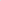 hogy az általam képviselt szervezettel szemben nem állnak fenn az alábbiak:az adózás rendjéről szóló 2003. évi XCII. törvény (a továbbiakban: Art.) 16.§ (4) bekezdés a) pontjában vagy 16. § (4a) bekezdésében, valamint az egyszerűsített foglalkoztatásról szóló 2010. évi LXXV. törvény 11. §-ában foglalt, a foglalkoztatásra irányuló jogviszony létesítésével összefüggő bejelentési kötelezettség elmulasztása,a munka törvénykönyvéröl szóló 2012. évi l. törvény (a továbbiakban: Mt.) 34. §-ában meghatározott, a munkavállalói jogalanyisággal kapcsolatos életkori feltételekre (ideértve a gyermekmunka tilalmát is) vonatkozó rendelkezések megsértése,jogszabályban, kollektív szerződésben vagy a miniszter által az ágazatra, alágazatra kiterjesztett kollektív szerződésben megállapított munkabér mértékére és a kifizetés határidejére vonatkozó rendelkezések megsértése,a munkaerő-kölcsönzésre vonatkozó, az Mt. 215. § (l) bekezdésének a nyilvántartásba vétellel kapcsolatos szabályainak megsértése, valamintaz egyenlő bánásmódról és az esélyegyenlőség előmozdításáról szóló 2003. évi CXXV. törvény (a továbbiakban: Ebktv.) alapján az egyenlő bánásmód követelményének megsértése miatt hatóság, vagy bíróság a költségvetési támogatás igénylésének időpontját megelőző két éven belül — a korábbival azonos jogsértés elkövetése miatt - jogerős és végrehajtható bírsággal sújtott vagy a központi költségvetésbe történő befizetésre kötelezett,a harmadik országbeli állampolgár fa) munkavállalási engedély, vagy fb) a harmadik országbeli állampolgárok beutazásáról és tartózkodásáról szóló törvény szerinti kereső tevékenység folytatása céljából összevont engedélyezési eljárás keretében kiadott összevont engedély nélkül történő foglalkoztatása miatt hatóság, illetve bíróság a költségvetési támogatás igénylésének időpontját megelőző két éven belül jogerős és végrehajtható bírsággal sújtott vagy a központi költségvetésbe történő befizetésre kötelezett.Kelt: Sopron, 2021. augusztus  …..……………………………………………………………cégjegyzésre jogosult aláírásaAlulírott (név)mint a (szervezet neve):székhelye:adószáma: